Partisan Politics, Subsidy Transfers, and Social Policies under Decentralization: A Cross-Regional Time-series Data Analysis for South KoreaOnline AppendixAnnual Trend of Government Spending on Social Policies under Decentralization Figure A. GDP Share of General Government Expenditure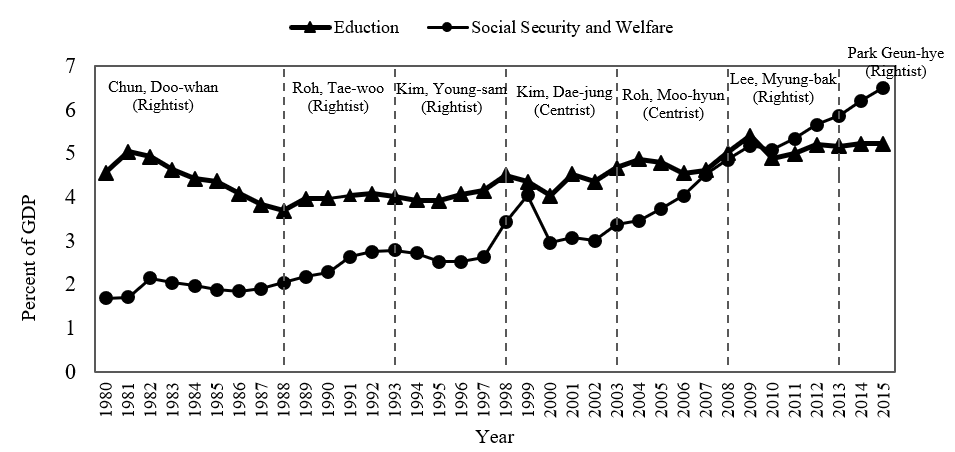 Figure B. GDP Share of Local Government Expenditure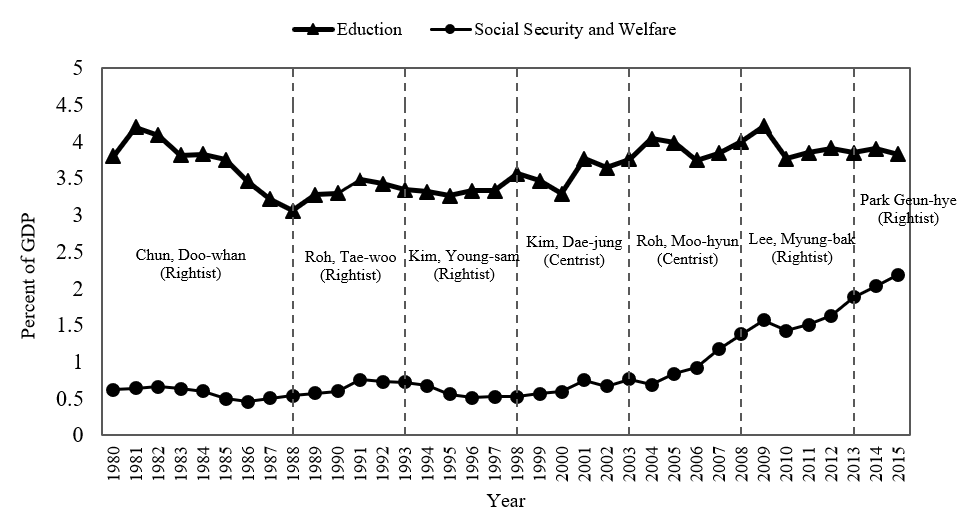 Sources: National Accounts & Government Expenditure by Function (COFOG), OECD StatisticsMajor Parties and Partisanship Information Table A. List of Political Parties in Korea and the President’s Partisan Affiliation Note: The DLP was formed in 1990 by merging the rightist politicians from the coalition between the Republican Democratic Party (RDP) and the New Democratic-Republican Party (NDP) along with the DJP. The DLP changed its name to GNP in 2008, which changed to the NFP in 2012. The NCNP changed its name to the MDP in 2000, which was divided into the OOP (the governing party for President Roh Moo Hyung) and the DP. After losing the 2007 presidential election, the OOP and DP were merged to the United Democratic Parties (UDP) in 2008, which was changed to the NPAD in 2014.  Found in 1995, the ULD was a regionalist party based on the Midwest of Korea (City of Daejeon and North/South Chungcheong provinces). The ULD changed its name to the AUP and then it was merged to the NFP in 2012. Table B. List of Regional Chief Executives’ Partisan AffiliationNote: The local executive list by year is based on our data analysis ranging from 2002 to 2015. * denotes the scheduled local election year for the incumbent governors or mayors. Table B. Continued.Note: IND (Independent). The local executive list by year is based on our data analysis ranging from 2002 to 2015.Data for AnalysesTable C. Data Descriptions, Summary Statistics, and SourcesContinued Table C. Continued.Continued.   Table C. Continued. Notes:Periods: 2002-2015 (Subsidies: NTS, LST); 2004-2015 (Education Spending); 2008-2015 (Social Welfare, Health Spending)15 Regions (not including Jeju Special Autonomous, Sejong Self-governing city).We code the partisan affiliations and ideology of presidents, mayors and governors based on the dates of their inaugurations.  Presidential elections were held every five years (2002, 2007, and 2012) in December and the new terms began in the February of the following year. Local elections were held every four years 1998, 2002, 2006, 2010, and 2014) in June and the new terms began in the July of that elected year.  Source: National Health Insurance Service (http://www.nhis.or.kr). Health Insurance Review and Assessment Services (http://www.hira.or.kr). Table D. Changes in Subsidies and Social Policy SpendingNotes: Two periods as an even split of the sample duration. Period average values are based on per capita unit of Korean thousand won (₩), which is equivalent to $0.8473 for December 31, 2015. *Jeju self-governing province and Sejong special self-government city are omitted from analysis. Public data on Sejong Special Self-Governing City is available after 2012.Since its democratic transition in 1987, Korea has significantly decentralized its political and financial system to promote grassroots (participatory) democracy and equivalent economic development across regions. According to Article 1 of the Local Autonomy Act, for example, the main purpose of local self-governance is to achieve the balanced and democratic development of the nation through the democratic and efficient administration of local governments. Similarly, local councils were first elected in 1991, and the heads of local governments at both municipal and regional levels were elected in 1995. The Kim Dae-jung government (1998-2003) revised the Local Autonomy Act to further expand the autonomy of local governments over administration and budget. The Roh Moo-hyun government (2003-2008) revised the Local Subsidy Act to increase local subsidy taxes from 15 to 19.24 percent of national taxes and transferred the majority of social services to local governments. The Lee Myung-bak government (2008-2003) passed the Special Act on the Promotion of Decentralization in 2008 to improve the transparency and reliability of finance in local governments.For example, according to National Assembly Budget Office (2020), the subsidy transfers consist of a large national budget and have significantly increased over time. Based on the 2019 budget, 36.3 percent of the national budget was transferred to local governments. In fact, the central government transferred ₩59.1 trillion for LES (Local Education Subsidies or 지방교육재정교부금), ₩58.8 trillion for NTS (National Treasury Subsidies or 국고보조금), and ₩52.5 trillion for LST (Local Shared Tax or 지방교부세) to local governments (12.5, 11.8, 10.5 percent of the total central government expenditures, respectively). Especially, for NTS and LST jointly in 2019, they add up to about 47.2 percent of the average revenue of local governments. The combined amount of the three subsidies (transferred resources) encompasses a significant portion of national-level expenditures, accounting for roughly 23 percent of the central government’s total spending.  As shown in Table D, subsidy transfers to regional governments in Korea generally increased over time, but also significantly varied across regions, even after controlling for the size of the regional population. We excluded healthcare spending from our analysis because Korea’s National Health Insurance Service has provided universal healthcare coverage to the entire population since 1989. See Section 7 below for details. In general, the sparsely populated provinces, such as South/North Jeolla, South/North Chungcheong, and Gangwon, have higher levels of subsidies per capita as compared to the densely populated big cities, such as Incheon and Daejeon. Still, there are significant variances across regions and time. For example, Pusan and Daegu, two metropolitan cities, also experienced significant increases in subsidy transfers over time.Empirical Method: Arellano-Bond Difference GMM Estimator The Arellano-Bond GMM by first differencing excludes time-invariant factors such as geography from the proposed model equations (eq.1 and eq.2 as shown in the main text). These fixed effects models, by nature, control for regional-specific characteristics such as regionalism in Korea. Still, if regional-specific characteristics are correlated with the explanatory variables in the models, the error term in the model ( can include the unobserved region-specific effects  as well as unobserved error (). The unobserved region-specific effects  in the error term typically diminish as the number of time (T) in the dataset becomes significantly larger than the number of panels (N) (T>N). Yet, when T is smaller than N (T<N), the region-specific effects can generate significant errors in the estimation (Nickell 1981; Kiviet 1995; Roodman 2006). In this case, Arellano and Bond (1991) recommend the Arellano-Bond difference GMM, which remove the unobserved region-specific effects  by transforming the regressors to first differences.Because our cross-sectional data have a shorter number of time (T:2002/2008-2015) than the number of panels (N:15 regions) (T<N), we use the Arellano-Bond difference GMM in this paper. The transformed equations in the models are the following:                        (eq.1 transformed)           +     (eq.2 transformed)As shown, the unobserved region-specific effects  are removed in the Arellano-Bond difference GMM models by differencing the error term: =() + ) = .Additionally, we resolve potential endogeneity issues by using the second period lag of the dependent variable— and —as an instrumental variable (Arellano and Bond 1991). This GMM instrument helps us avoid the potential reverse causality (e.g., the impact of subsidies on voting patterns in presidential elections) and any possible autocorrelations between the first-differenced lagged dependent variable and error term (). Arellano and Bond (1991) suggest that the lagged dependent variable(s) is generally a better instrument than any exogenous instruments (which can risk introducing additional bias into the estimation). The coefficient of the lagged dependent variable should be positive and statistically significant, and its value should be less than 1 (e.g., 0 < ϕ < 1 in eq.1) to justify the instrument.The empirical results in this paper confirm the conditions of the Arellano-Bond difference GMM models. In Tables 1-3, all of the lagged dependent variables (, , and ) have positive and statistically significant coefficients, and their values are less than 1. The results confirm that the second lags of the dependent variables are justified instruments for our dynamic GMM models (e.g., 0 < ϕ < 1). The results confirm that the second lag of the dependent variable is a justified instrument. We also find no sign of serial correlation in AR(2), though we find some in AR(1). The residual estimates for the first differenced dependent variable () can still possibly be correlated with those in the first differenced dependent variable by lagged one period () through a share of , which means by the definition of the data generation process, E( 0 for AR(1). However, we should expect E( 0 for AR(2) as evidence for no serial correlation.Long-Term Effect of the Arellano-Bond Difference GMM Estimator	The Arellano-Bond difference GMM model estimates the short-term effect of a variable, but it also allows us to estimate a long-term effect. For example, in eq.1 from the main text (the model for subsidy transfers), the coefficient estimator β measures the instant effect (or the short-run effect) of  on . Yet, the model also includes . As such, can also affect  through the lagged dependent variable. Then, the estimated effect of partisan alignment will be *β . In the same way, affects  in the next term, which can be calculated as *β. If this dynamic process continues, the cumulative effect (or the long-run effect) of sums to β, where β indicates the instantaneous effect of partisan alignment and  denotes the coefficient estimate for the lagged dependent variable (subsidy transfers). () is a convergence rate. As discussed in the paper, the main independent variables have significant long-term effects as well as short-term effects. We calculated the overall partisan effects based on the long-run effect, β. Based on eq.1 (in the main text), we first calibrated the long-run effect of ALIGNMENT on SUBSIDYPC in reference to Table 1 [6] from the maintext. After that, we plugged this value of β, as subsidies if alignmed, into our calibration for the long-run effect of CENTRIST and SUBSIDYPC on SPENDINGPC according to eq.2:  + *βThis additive formula allowed us to compute the amount of expected regional social spending (spearately for SSWPC using Table 2 [12] and for EDUPC using Table 3 [17]). To calculate the overall partisan effects in Gyeonggi Province, we summed up these calculated SSWPC and EDUPC and multiplied it with the total population in 2015. The estimated overall effect is ₩2,518,956 million ($2,133 million).  Control variables also have some meaningful short-term and long-term effects. The unreported short-term and long-term effects of control variables are the following. In Table 1 both REVENUEPC and LOGPOP are negatively and significantly associated with the subsidy transfers, while RGDPPC is positively and strongly related to them. According to the results in Model [6], if a region’s annual growth rate of REVENUEPCPC is retained upwardly by ₩96,842 ($82) (i.e., one standard deviation), the central government is expected to reduce SUBSIDYPC to the region by ₩11,443 ($10). Similarly, a region with an annual population growth of 0.8 percent (one standard deviation) would have fewer SUBSIDYPC than a region with no population growth by ₩21,361 ($18). More substantively, if RGDPPC grows by ₩1.2 million ($1,020) (one standard deviation), the central government is likely to transfer additional SUBSIDYPC by ₩51,812 ($44).In the long-run, substantively more meaningful effects on subsidy transfers are attributed to the size of regional productivity (RGDPPC) than to that of regional budgets (REVENUEPC) or demographic pressures (LOGPOP). This comparison is highlighted by Model [6]. For example, if RGDPPC increases by ₩10.2 million or $8,641 (one standard deviation), subsidy transfers per capita, in the long run, increase by roughly ₩438,759 (or $372) per capita, which is almost 48 percent of the average level of the subsidy transfers. On the other hand, if a regional government’s revenue increases by roughly ₩404,919 or $343 per capita (one standard deviation), the subsidy transfers to the region will decrease by ₩77,532 (about $67) per capita, which is 8.4 percent of the average annual rate of the subsidy transfers. To a region with a population increase of 3 million (one standard deviation), the log-linear estimate of the subsidy transfers will be an additional ₩27,875 (about $33) per capita, which is almost 3.1 percent of the average per capita subsidy transfers.   In Table 2 from the paper, we also find that regional revenues have significant long-term effects on social welfare spending. According to the results in Model [12], if regional revenue grows by roughly ₩96,842 (or $82) per capita (one standard deviation), SSWPC is expected to diminish by an additional ₩5,202 (roughly $5). This comparative statistic shows that a region with larger REVENUEPC actually expands its SSWPC at a slower pace than do the others. In the long run, if a region increases its revenue level by ₩404,919 ($343) per capita (one standard deviation), that region is expected to experience a reduction of SSW spending of ₩78,917 (roughly $67) per capita, which is about 50 percent of the average level of SSW spending (₩154,780). This result suggests that a region with higher locally raised revenues (other than subsidies) per capita actually expands its SSW spending at a slower pace than do the others.Among several controls for education spending variations as shown in Table 3 from the maintext, RGDPPC, LOCALVOTE, and LOCALCOMP have meaningful short-term and long-term effects on EDUPC. According to the results in Model [17], if RGDPPC increases at a rate of ₩1.2 million ($1,019), the regional government is anticipated to expand EDUPC by an additional ₩11,681 ($10). Yet, the substantive effect of LOCALVOTE and LOCALCOMP on EDUPC is substantively small, amounting to about 5 percent and 3 percent of the average growth in EDUPC (in Models [14] and [15], respectively). In the long-term, with a per capita increase in RGDPPC by one standard deviation (aforementioned), the regional government is expected to spend additionally on education by ₩278,022 (about $235) per capita, equivalent to 28 percent of the average level of regional education spending per capita. Compared to RGDPPC, the long-run effect of LOCALVOTE and LOCALCOMP is much smaller but significantly negative, amounting to only 7 percent and 7.3 percent of the average regional education spending per capita. As an illustration of this long-run estimate, we predict that for those governors or mayors who obtained an additional 13 percent of their vote support in the previous election (one standard deviation), the regional government is anticipated to have a reduction of local education spending by $69,983 ($59) per capita. If the marginal vote gains of those local executives increase by 23 percent (one standard deviation), the governance expects a further reduction to $71,403 ($61) per capita. These results imply the politicization of local education spending in electorally more competitive regions.   Robustness TestsWe also tested the robustness of the empirical results in various ways. First, we use the Arellano-Bover/Blundell-Bond system estimator (Arellano and Bover 1995; Blundell and Bond 1998), which combines the instruments of the first difference equation with additional instruments of the untransformed equation in level. Dealing with the number of those instruments, the system GMM estimator improves efficiency in fitting a model as compared to the first difference GMM estimator. Second, we use different measurements of the main variables. For the measure of subsidy transfers to regional governments, we use NTS and LS as two separate categories. We use them separately for either the dependent variables or the independent variables. Third, we substitute the measure of relative education demands (the size of the regional population aged under 15 as compared to that aged over 64) for the size of the regional population as a measure of aggregated demands. Finally, we include Jeju Island and Sejong City for our extended data analysis. 		Table E below reports dynamic panel data analysis for the key variable effects. The first column shows a list of robustness testing categories. The remaining three columns explain the subsidy equation (eq.1), SSW, and education equation (eq.2). Under each of the enlisted variable names, we present coefficient estimates along with their standard errors in the parentheses. In general, these extended results are not qualitatively different from our main findings. Note that the division of total subsidies into NTS and LS reveals further complexity, especially in education spending. However, the centrist effects remain robustly intact.     Table E. Robustness Checks for the Main Variable EffectsNotes: Arellano-Bover / Blundel-Bond estimator (Stata command: xtdpdsys with the variance estimator for GMM estimation)Robust standard errors are in the parenthesis. One-tailed significance tests at *** p≤0.01, **p≤0.05, *p≤0.1.Health Expenditures in Local GovernmentsWe do not include local health expenditures for the following reasons. First, healthcare expenditures in Korea have been spent mostly at the national level. National healthcare insurance in Korea has provided universal healthcare coverage to the entire population since 1989. Local healthcare spending covers mostly medical and healthcare services, along with food and medicine safety. Although local healthcare expenditures increased from 0.3% of the GDP in 1980 to 0.5% of the GDP in 2015 (OECD Regional Statistics), they were only 13.8 percent of total health expenditures in South Korea (as of 2015).	Second, healthcare expenditures are generally influenced more by demographic changes than by deliberate policy changes. The national health expenditures in Korea have grown with the increase in the aged population. We also expect that there would be few partisan differences with respect to local healthcare spending. Although the conservative NFP (or former GNP) generally pursues growth-oriented and business-friendly partisan policies, one of its core constituents is the aged population, who are the primary beneficiaries of healthcare services. Therefore, to gain their votes, the rightist chief executives of regional governments have strong incentives to expand health expenditures. Thus, the policy impact of leftist parties in government is likely to be weaker in terms of the determinants of expansionary healthcare expenditures. We analyzed the data and found that neither subsidy transfers nor centrist ideology has significant effects on regional health expenditures from 2008 and 2015. 8. The Literature on Local Social Spending in Korean As the political system in Korea became more decentralized, an increasing number of studies, published in Korean, have elaborated on the political determinants of local social spending distribution (e.g., Kim and Noh 2014; Yu and Kim 2015; Kwon 2005; Seo 2015; Kwon and Cha 2012; Kim and Lee 2013; Moon and Lee 2015). Just as we discussed in the paper, the studies in Korean also focus on two major political determinants: 1) partisan policy and 2) electoral competition. The first group of studies argues that the partisan orientation of the local executive and/or local legislatures is an important determinant of local social welfare spending (Kim and Noh 2014; Kim and Lee 2013; Yang et al. 2020; Yu and Kim 2015). The other group of scholars maintains that electoral competition is a more important determinant of local social spending than partisan orientation (Kwon and Cha 2012; Kim and Lee 2013; Seo 2015; Moon and Lee 2015). Still, few studies in Korean identify how political dynamics affect the delivery of fiscal resources from the central government through local government channels to regional residents. That said, empirical assessments are also mostly subject to specific time periods or sub-regional areas.  ReferencesArellano, Manuel, and Stephen Bond. 1991. "Some Tests of Specification for Panel Data: Monte Carlo Evidence and an Application to Employment Equations." The Review of Economic Studies 58(2): 277-297.Arellano, Manuel, and Olympia Bover. 1995. “Another Look at the Instrumental VariableEstimation of Error Components Models.” Journal of Econometrics 68 (1): 29-51.Blundell, Richard, and Stephen Bond. 1998. "Initial Conditions and Moment Restrictions in Dynamic Panel Data Models,” Journal of Econometrics, 87(1): 115-143.“Health Insurance Review and Assessment Services.” http://www.hira.or.kr.Jae-jin, Yang, Lee Yoonkyung, Lee Taehyung (양재진, 이윤경, 이태영). 2020. “지자체 당파성은 복지지출에 영향을 미치는가?: 자체복지사업 지출분석을 통한 검증” [Partisanship and public social expenditure in Korea’s local governments] 한국행정학보 [Korean Public Administration Review]. 54(4): 323-348.Kim, Beomsoo, and Jungho Roh (김범수, 노정호). 2014. “Partisan Politics and Welfare Expenditure in South Korean Local Governments.” Korean Political Science Review 48(2): 57-78.Kim, Ji-yoon, and Byeong-ha Lee (김지윤, 이병하). 2013. “기초자치단체에서 사회복지비 지출의 정치적 요인에 관한 연구” [Political Causes of Social Welfare Spending in Local Governments]. 의정연구 [Journal of Legislative Studies] 21(2): 215-240. Kwon, Seung, and Jaekwon Cha (권승, 차재권). 2012. “The Study on the Relationship between Local Government’s Fiscal Management and Political Business Cycle: Focusing on Expenditure on Social Welfare and Economic Development.” Journal of Korean Social Welfare Administration 14(4): 53-80. Kwon, Kyeong-hwan (권경환). 2005. “지방정부의 권력구조와 재정지출정향” [Power Structure and Fiscal Spending of Local Government]. 한국사회와 행정연구 [Korean Society and Public Administration] 16(3): 277-298.  Kiviet, Jan F. 1995. "On Bias, Inconsistency, and Efficiency of Various Estimators in Dynamic Panel Data Models." Journal of Econometrics 68(1): 53-78.“Korea Institute of Public Finance.” http://www.kipf.re.kr. “Korean Statistical Information System Statistical Database.” http://kosis.kr.“Local Finance Open System.” http://lofin.mois.go.kr. “Ministry of Education.” http://www.eduinfo.go.kr. Moon, Soo-jin, and Jong-youl Lee (문수진, 이종열). “Determinants of Social Welfare Expenditure in Local Government: A Focus on Political Factors of Metropolitan Government in Korea.” Korean Society and Public Administration 25(4):137-159. National Assembly Budget Office. 2020. “2020 경제.제정수첩” [Economic and Fiscal Statistics 2020]. National Assembly Budget Office. http://www.nabo.go.kr.“National Election Committee” http//nec.go.kr.“National Health Insurance Service.” http://www.nhis.or.kr.Nickell, Stephen. 1981. “Biases in Dynamic Models with Fixed Effects.” Econometrica. 4(9): 1417-26.“OECD Regional Statistics.” https://stats.oecd.org/Roodman, David. 2009. "How to Do xtabond2: An Introduction to Difference and System GMM in Stata." The Stata Journal 9(1): 86-136.Seo, Jae-kwon. 2015. “지방정부 사회복지 지출의 정치, 경제적 결정요인: 부산, 울산, 경남지역 지방의원 정당공천제 도입 효과를 중심으로” [Political and Economic Determinants of Local Governments’ Social Welfare Expenditures: The Effects of Party Nomination for Local Legislatures in Busan, Ulsan, and South Gyeongnam]. 의정연구 [Journal of Legislative Studies] 21(2): 215-240. Yu, Jin-sook and Won-sub Kim (유진숙, 김원섭). 2015. “Regional Social Policy and the Party: The Case of the School Meal Policy.” Korean Political Science Review 49(4): 363-389. Party AbbreviationParty Name (English)Party Name (Romanized)Ideological PositionPresident Name (Last, first)Office TermsDJPDemocratic Justice PartyMinju Jeongui-dangRightistChun, Doo-Hwan1981-1988Roh, Tae-Woo1988-1993DLPDemocratic Liberal PartyMinju Jayu-dangRightistKim, Young-Sam1993-1998NFPNew Frontier PartySaenuri-dangRightistPark, Geun-Hye2013-2017(Liberty Korea Party)(Jayu Hankook-dang)GNPGrand National PartyHanara-dangRightistLee, Myuong-Bak2008-2013ULDUnited Liberal DemocratsJayu Minju-yeonhapRightistLFPLiberal Forward PartyJayu Seonjin-dangRightistAUPAdvanced Unification PartySeonjin Tongil-dangRightistNPAD New Politics Alliance for DemocracySaejeongchi Minju-yeonhapCentrist(Together with Democratic Party)(Deobooleoh Minju-dang)DPDemocratic PartyMinju-dangCentristOOPOpened Our PartyYeollin Uri-dangCentristRoh, Moo-Hyun2004-2008NCNPNational Congress for New PoliticsSaejeongchi Kookmin-heouiCentristKim, Dae-Jung1998-2003MDPMillennium Democracy PartySaecheonnyeon Minju-dangCentristRoh, Moo-Hyun2003-2004RegionLocal Executives YearsPartyIdeologySeoul Special City고건이명박오세훈박원순 1998-20022002-20062006-20112011-2022*NCNP / MDPGNPGNPDP / NPADCentristRightistRightistCentristBusan안상영허남식서병수1998-20042004-20142014-2018GNPGNP / NFPNFPRightistRightistRightistDaegu문희갑조혜녕김범일 권영진1995-20022002-20062006-20142014-2022*GNPGNPGNP / NFPNFPRightistRightistRightistRightistIncheon최기선안상수송영길유정복1995-20022002-20102010-20142014-2018DLP / GNP / ULDGNPDP / NPADNFPRightistRightistCentristRightistGwangju고재유박광태강운태윤장현1998-20022002-20062010-20142014-2018NCNP / MDPMDP / DPDP / NPADNPADCentristCentristCentristCentristDaejeon홍선기염홍철박성효염홍철권선택1995-20022002-20062006-20102010-20142014-2017ULDGNP / OOPGNPLFP / AUP / NFPNPADRightistRightist / CentristRightistRightistCentristUlsan심완구박명우김기현1995-20022002-20142014-2018DLP / GNP / NCNP / NDPGNP / NFPNFPRightist / CentristRightistRightistGyeonggi임창렬손학규김문수남경필1998-20022002-20062006-20142014-2018MDPGNP / NFPGNP / NFPNFPCentristRightistRightistRightistGangwon김진선이광재최문순1998-20102010-20112011-2022*GNPDPDP / NPADRightistCentristCentristNorth Chungcheong이원종정우택이시종1998-20062006-20102010-2022*ULD / GNPGNPDP / NPADRightist RightistCentristSouth Chungcheong심대평이완구안희정1995-20062006-20092010-2018ULD GNPDP / NPADRightistRightistCentristNorth Jeolla유종근강현욱김완주송하진1995-20022002-20062006-20142014-2022*DP / NCNP / MDPMDP / OOPOOP / DPNPADCentristCentristCentristCentristRegionLocal Executives YearsPartyIdeologySouth Jeolla허경만박태영박준영이낙연1995-20022002-20042004-20142014-2017DP / NCNP / MDPMDPMDP / DP / NPADNPADCentristCentristCentristCentristNorth Gyeongsang이의근김관용1995-20062006-2018DLP / GNPGNP / NFPRightistRightistSouth Gyeongsang김혁규김태호김두관홍준표1995-20032004-20102010-20122012-2017DLP / GNPGNPIND / DPNFPRightistRightistCentristRightistVariablesDescriptionsMinMaxMeanSourcesInter-government Subsidies     SUBSIDYPCSum of the NTS and the LST. Measured in per capita unit: 1 million ₩. Data available from 2002NTS: Subsidies from the national treasury are distributed to support local government expenditure in predefined policy categories. The NTS seeks to promote conditions for public services provided by local governments as well as improve overall policy efficiency. Thus, Measured in per capita unit: 1 million ₩. Data are available from 2002.LST: Subsidies as local shared tax are a grant by the central government to local authorities. The size of the LST is proportional to the difference between the financial need amount and the fiscal resource amount of each local authority. For the use of the LST at the local level, the central government does not impose any restrictions on policy implementation, thus creating more room for the discretionary spending by local authorities. Measured in per capita unit: 1 million ₩. Data available from 20020.0672.6840.921Local Finance Integrated Open System:<http://lofin.mois.go.kr>Local Government Spending      SSWPC Social security and welfare spending by local governments. Spending accounts for policy areas including basic livelihood support, marginal class support, childcare, family & women & senior citizens, juveniles, labor, patriot & veteran affairs, housing, and general affairs. Measured in per capita unit, 1 million ₩. Data available from 20080.0280.2920.155     EDUPCPublic education spending by local governments. Spending accounts for policy areas, including the free school lunch program, about 4.4.% of the total annual expenditure settlement, and support for the preschool program.  Measured in per capita unit: 1 million ₩. Data available from 2004. 0.4981.9250.981Ministry of Education: <http://www.eduinfo.go.kr>, Korea Institute of Public Finance:<http://www.kipf.re.kr>VariablesDescriptionsMinMaxMeanSourcesPolitical Ideology   ALIGNMENTPartisan alignment: 1 = the president and regional chief executive are from the same party; 0 = otherwise.(if the mid-year regular election or by-election year took place, take the partisan affiliation of the exiting incumbent)010.352National Election Committee <http://nec.go.kr>   CENTRISTIs the regional chief executive's partisan ideology centrist? Yes = 1 (Centrist), No= 0 (Rightist or Independent)(if the mid-year regular election or by-election year took place, take the partisan affiliation of the exiting incumbent)010.324National Election Committee <http://nec.go.kr>National Election Committee <http://nec.go.kr>Electoral OutcomesNational Election Committee <http://nec.go.kr>   PRESVOTEShare of previous vote cast (in ratio) for the president by region 0.0210.9830.455National Election Committee <http://nec.go.kr>   LOCALVOTEShare of previous vote cast (in ratio) for the regional chief executive by region (if the mid-year regular election or by-election year took place, take the vote share of the exiting incumbent). 1 = single candidate. 0.36410.617National Election Committee <http://nec.go.kr>   PRESCOMPAbsolute value on the difference between share of previous vote cast (in the ratio) for the president by region and previous vote cast for the second most vote-getter (by region).0.0130.9560.380National Election Committee <http://nec.go.kr>   LOCALCOMPAbsolute value on the difference between the share of previous vote cast (in ratio) for the regional chief executive by region and previous vote cast for the second most vote-getter. 0 = single candidate.010.317National Election Committee <http://nec.go.kr>Socio-economic Indicators   REVENUEPC Regional government revenue measured in per capita unit: 1 million ₩. Subsidies are excluded. 0.4232.2231.056Local Finance Integrated Open System:<http://lofin.mois.go.kr>VariablesDescriptionsMinMaxMeanSourcesSocio-economic Indicators    RGDPPC Regional Gross Domestic Products measured in per capita unit: 1 million ₩. 10.33863.40223.534Korean Statistical Information System (KOSIS) Statistical Database: <http://kosis.kr>    LOGFAMHOUSELog of the number of farm household by region (thousand)0.5845.3863.624Korean Statistical Information System (KOSIS) Statistical Database: <http://kosis.kr>    LOGPOPLog of the regional population (million), all ages. 0.0552.5080.905OECD Regional Statistics:<https://stats.oecd.org>    UNEMPUnemployment rate (% of the unemployed over labor force 15-64)1.4005.3003.335OECD Regional Statistics:<https://stats.oecd.org>    DEPENDENCYDemographic distribution (% of age under 15 or above 65)0.3030.5740.408OECD Regional Statistics:<https://stats.oecd.org>Per capita Social Expenditures (in thousand won)Per capita Social Expenditures (in thousand won)Per capita Social Expenditures (in thousand won)Per capita Social Expenditures (in thousand won)Per capita Social Expenditures (in thousand won)Per capita Social Expenditures (in thousand won)Per capita Social Expenditures (in thousand won)Per Capita Subsidies (in thousand won):NTS + LST(2002-2015)Per Capita Subsidies (in thousand won):NTS + LST(2002-2015)Per Capita Subsidies (in thousand won):NTS + LST(2002-2015)Social Security and Welfare Spending(2008-2015)Social Security and Welfare Spending(2008-2015)Social Security and Welfare Spending(2008-2015)Education Spending(2004-2015)Education Spending(2004-2015)Education Spending(2004-2015)Per Capita Subsidies (in thousand won):NTS + LST(2002-2015)Per Capita Subsidies (in thousand won):NTS + LST(2002-2015)Per Capita Subsidies (in thousand won):NTS + LST(2002-2015)List of 15 Local Governments*First 4 Years Averaged2008-11Last 4 YearsAveraged2012-15Change (Rank)First 4 Years Averaged2004-7Last 4 Years Averaged2012-15Change(Rank)First 4 Years Averaged2002-5Last 4 YearsAveraged2012-15Change(Rank)Busan Metropolitan City15121362 (3)634975341 (12)2461,037791 (4)Daegu Metropolitan City13518752 (5)6041,031427 (9)3001,052752 (6)Daejeon Metropolitan City12017959 (4)6931,057364 (11)327902575 (10)Gangwon Province14116625 (10)9451,551606 (2)1,2861,893607 (9)Gwangju Metropolitan City13918849 (6)6801,129449 (7)4181,130712 (8)Gyeonggi Province597112(13)620944324 (13)153461308 (14)Incheon Metropolitan City6114685 (1)687968281 (14)192715523 (11)North Chungcheong Province12715225 (10)8071,350543 (4)6881,428  740 (7)North Gyeongsang Province14918334 (7)8171,323506 (5)7981,748950 (3)North Jeolla Province19022131 (8)9141,479565 (3)8651,9231,058 (2)Seoul Special City20427470 (2)533782249 (15)80298218 (15)South Chungcheong Province1251272 (15)9081,319411 (10)6641,424760 (5)South Gyeongsang Province12214624 (12)7781,224446 (8)7571,132375 (12)South Jeolla Province21822810 (14)1,0351,772737 (1)1,2122,5201,308 (1)Ulsan Metropolitan City9712326 (9)7301,199469 (6)256615359 (13)Grand Average136174387591,2074485491,219669Types of Robustness Tests Subsidy Transfers ModelSSW Spending ModelEducation Spending ModelArellano-Bover / Blundel-Bond EstimatorALIGNMENT (t)CENTRIST (t)CENTRIST (t)Arellano-Bover / Blundel-Bond Estimator0.718 (0.028) ***0.026 (0.006) ***0.094 (0.026) ***Arellano-Bover / Blundel-Bond EstimatorSUBSIDYPC (t-1)SUBSIDYPC (t-1)Arellano-Bover / Blundel-Bond Estimator0.033 (0.015) **0.088 (0.035) ***NTS (Dependent Variable)ALIGNMENT (t)0.039 (0.013) ***LS (Dependent Variable) ALIGNMENT (t)-0.007 (0.006)NTS (Independent Variable)LS (Independent Variable)Dependency Ratio (Alternative Control for Education Spending) CENTRIST (t)CENTRIST (t)NTS (Independent Variable)LS (Independent Variable)Dependency Ratio (Alternative Control for Education Spending) 0.027 (0.007) ***0.048 (0.022) ***NTS (Independent Variable)LS (Independent Variable)Dependency Ratio (Alternative Control for Education Spending) NTSPC (t-1)NTSPC (t-1)NTS (Independent Variable)LS (Independent Variable)Dependency Ratio (Alternative Control for Education Spending) 0.054 (0.032) **-0.064 (0.020) ***NTS (Independent Variable)LS (Independent Variable)Dependency Ratio (Alternative Control for Education Spending) LSPC (t-1)LSPC (t-1)NTS (Independent Variable)LS (Independent Variable)Dependency Ratio (Alternative Control for Education Spending) 0.111 (0.032) ***0.725 (0.202) ***Including samples of Jeju Island and Sejong CityALIGNMENT (t)CENTRIST (t)CENTRIST (t)Including samples of Jeju Island and Sejong City0.020 (0.015) *0.027 (0.010) ***0.034 (0.021) *Including samples of Jeju Island and Sejong CitySUBSIDYPC (t-1)SUBSIDYPC (t-1)Including samples of Jeju Island and Sejong City0.114 (0.050) **0.068 (0.030) **